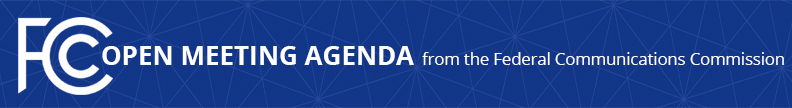 Media Contact: Will Wiquist, 202-418-0509will.wiquist@fcc.gov For Immediate ReleaseFCC RESCHEDULES FEBRUARY OPEN MEETING AND ANNOUNCES THE TENTATIVE AGENDA  -- WASHINGTON, January 29, 2019—Federal Communications Commission Chairman Ajit Pai announced that the February Open Commission Meeting has been rescheduled and will take place on Thursday, February 14, 2019 at 10:30 a.m. EST.  Chairman Pai also announced the items below are tentatively on the agenda for the February Open Commission Meeting.  These items were originally circulated for the January meeting but were withdrawn due to the lapse in appropriations.Transitioning to CAF Phase II Auction Support in Price Cap Areas – The Commission will consider a Report and Order establishing a schedule to end Connect America Fund (CAF) Phase I support in price cap areas where winning bidders in the CAF Phase II auction will begin receiving Phase II support and in areas that were not eligible for the auction, while providing interim support in areas that did not receive any bids.  (WC Docket No. 10-90)Licensing Noncommercial Educational Broadcast and Low Power FM Stations – The Commission will consider a Notice of Proposed Rulemaking proposing revisions to the Commission’s NCE and LPFM comparative processing and licensing rules.  (MB Docket No. 19-3)Elimination of Form 397 – The Commission will consider a Report and Order eliminating the requirement in Section 73.2080(f)(2) of the Commission’s rules that certain broadcast television and radio stations file the Broadcast Mid-Term Report (Form 397).  (MB Docket Nos. 18-23, 17-105)Internet Protocol Captioned Telephone Service (IP CTS) – The Commission will consider a Report and Order, Further Notice of Proposed Rulemaking, and Order adopting some measures, and seeking comment on others, to enhance program management, prevent waste, fraud, and abuse, and improve emergency call handling in the IP CTS program.  (CG Docket Nos. 13-24, 03-123)Anti-Spoofing Provisions of the RAY BAUM’S Act – The Commission will consider a Notice of Proposed Rulemaking proposing to amend its Truth in Caller ID rules to implement the anti-spoofing provisions of the RAY BAUM’S Act.  (WC Docket Nos. 18-355, 11-39)Rescheduling – Because the agency is currently funded under a Continuing Resolution that runs through February 15, the FCC’s statutorily-required monthly meeting has been moved from February 21 to February 14.  Public Drafts of Meeting Items – The FCC publicly releases the draft text of each item expected to be considered at the next Open Commission Meeting.  One-page cover sheets are included in the public drafts to help summarize each item.  All these materials for these items were released in January and will be available on the FCC’s Open Meeting page: www.fcc.gov/openmeeting.  The Open Meeting is scheduled to commence at 10:30 a.m. EDT in the Commission Meeting Room (Room TW-C305) of the Federal Communications Commission, 445 12th Street, S.W., Washington, D.C.  While the Open Meeting is open to the public, the FCC headquarters building is not open access, and all guests must check in with and be screened by FCC security at the main entrance on 12th Street.  Open Meetings are streamed live at www.fcc.gov/live and can be followed on social media with #OpenMtgFCC.Press Access – Members of the news media are welcome to attend the meeting and will be provided reserved seating on a first-come, first-served basis.  Following the meeting, the Chairman may hold a news conference in which he will take questions from credentialed members of the press.  Afterwards, senior policy and legal staff will be made available to the press for questions related to the items on the meeting agenda.  Commissioners may also choose to hold press conferences.  Press may also direct questions to the Office of Media Relations (OMR).  Questions about credentialing should be directed to OMR.            ###
Office of Media Relations: 202.418.0500ASL Videophone: 844-432-2275Twitter: @FCC#OpenMtgFCCwww.fcc.gov/media-relationsThis is an unofficial announcement of Commission action.  Release of the full text of a Commission order constitutes official action.  See MCI v. FCC. 515 F 2d 385 (D.C. Circ 1974).